Коняга лежит при дороге и тяжко дремлет. Мужичок только что выпряг его и пустил покормиться. Но Коняге не до корма. Полоса выбралась трудная, с камешком: в великую силу они с мужичком ее одолели.Коняга - обыкновенный мужичий живот, замученный, побитый, узкогрудый, с выпяченными ребрами и обожженными плечами, с разбитыми ногами. Голову Коняга держит понуро; грива на шее у него свалялась; из глаз и ноздрей сочится слизь; верхняя губа отвисла, как блин. Немного на такой животине наработаешь, а работать надо. День-деньской Коняга из хомута не выходит. Летом с утра до вечера землю работает; зимой, вплоть до ростепели, "произведения" возит.А силы Коняге набраться неоткуда: такой ему корм, что от него только зубы нахлопаешь. Летом, покуда в ночную гоняют, хоть травкой мяконькой поживится, а зимой перевозит на базар "произведения" и ест дома резку из прелой соломы. Весной, как в поле скотину выгонять, его жердями на ноги поднимают; а в поле ни травинки нет; кой-где только торчит махрами сопрелая ветошь, которую прошлой осенью скотский зуб ненароком обошел.Худое Конягино житье. Хорошо еще, что мужик попался добрый и даром его не калечит. Выедут оба с сохой в поле:"Ну, милый, упирайся!" - услышит Коняга знакомый окрик и понимает. Всем своим жалким остовом вытянется, передними ногами упирается, задними - забирает, морду к груди пригнет."Ну, каторжный, вывози!" А за сохой сам мужичок грудью напирает, руками, словно клещами, в соху впился, ногами в комьях земли грузнет, глазами следит, как бы соха не слукавила, огреха бы не дала. Пройдут борозду из конца в конец - и оба дрожат: вот она, смерть, пришла! Обоим смерть - и Коняге и мужику; каждый день смерть.Пыльный мужицкий проселок узкой лентой от деревни до деревни бежит; юркнет в поселок, вынырнет и опять неведомо куда побежит. И на всем протяжении, по обе стороны, его поля сторожат. Нет конца полям; всю ширь и даль они заполонили; даже там, где земля с небом слилась, и там все поля. Золотящиеся, зеленеющие, обнаженные - они железным кольцом охватили деревню, и нет у нее никуда выхода, кроме как в эту зияющую бездну полей. Вон он, человек, вдали идет; может, ноги у него от спешной ходьбы подсекаются, а издали кажется, что он все на одном месте топчется, словно освободиться не может от одолевающего пространства полей. Не вглубь уходит эта малая, едва заметная точка, а только чуть тускнеет. Тускнеет, тускнеет и вдруг неожиданно пропадет, точно пространство само собой ее засосет.Из века в век цепенеет грозная, неподвижная громада полей, словно силу сказочную в плену у себя сторожит. Кто освободит эту силу из плена? Кто вызовет ее на свет? Двум существам выпала на долю эта задача: мужику да Коняге. И оба от рождения до могилы над этой задачей бьются, пот проливают кровавый, а поле и поднесь своей сказочной силы не выдало, - той силы, которая разрешила бы узы мужику, а Коняге исцелила бы наболевшие плечи.Лежит Коняга на самом солнечном припеке; кругом ни деревца, а воздух до того накалился, что дыханье в гортани захватывает. Изредка пробежит по проселку вихрами пыль, но ветер, который поднимает ее, приносит не освежение, а новые и новые ливни зноя. Оводы и мухи, как бешеные, мечутся над Конягой, забиваются к нему в уши и в ноздри, впиваются в побитые места, а он - только ушами автоматически вздрагивает от уколов. Дремлет ли Коняга, или помирает - нельзя угадать. Он и пожаловаться не может, что все нутро у него от зноя да от кровавой натуги сожгло. И в этой утехе бог бессловесной животине отказал.Дремлет Коняга, а над мучительной агонией, которая заменяет ему отдых, не сновидения носятся, а бессвязная подавляющая хмара. Хмара, в которой не только образов, но даже чудищ нет, а есть громадные пятна, то черные, то огненные, которые и стоят и движутся вместе с измученным Конягой, и тянут его за собой все дальше и дальше в бездонную глубь.Нет конца полю, не уйдешь от него никуда! Исходил его Коняга с сохой вдоль и поперек, и все-таки ему конца-краю нет. И обнаженное, и цветущее, и цепенеющее под белым саваном - оно властно раскинулось вглубь и вширь, и не на борьбу с собою вызывает, а прямо берет в кабалу. Ни разгадать его, ни покорить, ни истощить нельзя: сейчас оно помертвело, сейчас - опять народилось. Не поймешь, что тут смерть и что жизнь. Но и в смерти и в жизни первый и неизменный свидетель - Коняга. Для всех поле раздолье, поэзия, простор; для Коняги оно - кабала. Поле давит его, отнимает у него последние силы и все-таки не признает себя сытым. Ходит Коняга от зари до зари, а впереди его идет колышущееся черное пятно и тянет, и тянет за собой. Вот теперь оно колышется перед ним, и теперь ему, сквозь дремоту, слышится окрик: "Ну, милый! Ну, каторжный! Ну!"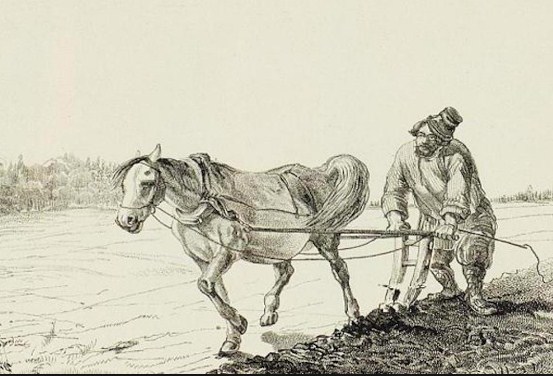 Никогда не потухнет этот огненный шар, который от зари до зари льет на Конягу потоки горячих лучей; никогда не прекратятся дожди, грозы, вьюги, мороз... Для всех природа - мать, для него одного она - бич и истязание. Всякое проявление ее жизни отражается на нем мучительством, всякое цветение - отравою. Нет для него ни благоухания, ни гармонии звуков, ни сочетания цветов; никаких ощущений он не знает, кроме ощущения боли, усталости и злосчастия. Пускай солнце наполняет природу теплом и светом, пускай лучи его вызывают к жизни и ликованию - бедный Коняга знает о нем только одно: что оно прибавляет новую отраву к тем бесчисленным отравам, из которых соткана его жизнь.Нет конца работе! Работой исчерпывается весь смысл его существования; для нее он зачат и рожден, и вне ее он не только никому не нужен, но, как говорят расчетливые хозяева, представляет ущерб. Вся обстановка, в которой он живет, направлена единственно к тому, чтобы не дать замереть в нем той мускульной силе, которая источает из себя возможность физического труда. И корма и отдыха отмеривается ему именно столько, чтобы он был способен выполнить свой урок. А затем пускай поле и стихии калечат его - никому нет дела до того, сколько новых ран прибавилось у него на ногах, на плечах и на спине. Не благополучие его нужно, а жизнь, способная выносить иго работы. Сколько веков он несет это иго - он не знает; сколько веков предстоит нести его впереди - не рассчитывает. Он живет, точно в темную бездну погружается, и из всех ощущений, доступных живому организму, знает только ноющую боль, которую дает работа.Самая жизнь Коняги запечатлена клеймом бесконечности. Он не живет, но и не умирает. Поле, как головоног, присосалось к нему бесчисленными щупальцами и не спускает его с урочной полосы. Какими бы наружными отличками не наделил его случай, он всегда один и тот же: побитый, замученный, еле живой. Подобно этому полю, которое он орошает своею кровью, он не считает ни дней, ни лет, ни веков, а знает только вечность. По всему полю он разбрелся, и там и тут одинаково вытягивается всем своим жалким остовом, и везде все он, все один и тот же, безымянный Коняга. Целая масса живет в нем, неумирающая, нерасчленимая и неистребимая. Нет конца жизни - только одно это для этой массы и ясно. Но что такое сама эта жизнь? Зачем она опутала Конягу узами бессмертия? Откуда она пришла и куда идет? - вероятно, когда-нибудь на эти вопросы ответит будущее... Но, может быть, и оно останется столь же немо и безучастно, как и та темная бездна прошлого, которая населила мир привидениями и отдала им в жертву живых.Дремлет Коняга, а мимо него пустоплясы проходят. Никто, с первого взгляда, не скажет, что Коняга и Пустопляс - одного отца дети. Однако предание об этом родстве еще не совсем заглохло.Жил, во времена оны, старый конь, и было у него два сына: Коняга и Пустопляс. Пустопляс был сын вежливый и чувствительный, а Коняга - неотесанный и бесчувственный. Долго терпел старик Конягину неотесанность, долго обоих сыновей вел ровно, как подобает чадолюбивому отцу, но наконец рассердился и сказал: "Вот вам на веки вечные моя воля: Коняге - солома, а Пустоплясу - овес". Так с тех пор и пошло. Пустопляса в теплое стойло поставили, соломки мяконькой постелили, медовой сытой напоили и пшена ему в ясли засыпали; а Конягу привели в хлев и бросили охапку прелой соломы: "Хлопай зубами. Коняга! А пить - вон из той лужи".Совсем было позабыл Пустопляс, что у него братец на свете живет, да вдруг с чего-то загрустил и вспомнил. "Надоело, говорит, мне стойло теплое, прискучила сыта медовая, не лезет в горло пшено ярое; пойду, проведаю, каково-то мой братец живет!"Смотрит - ан братец-то у него бессмертный! Бьют его чем ни попадя, а он живет; кормят его соломою, а он живет! И в какую сторону поля ни взгляни, везде все братец орудует; сейчас ты его здесь видел, а мигнул глазом - он уж вон где ногами вывертывает. Стало быть, добродетель какая-нибудь в нем есть, что палка сама об него сокрушается, а его сокрушить не может!И вот начали пустоплясы кругом Коняги похаживать.Один скажет:- Это оттого его ничем донять нельзя, что в нем от постоянной работы здравого смысла много накопилось. Понял он, что уши выше лба не растут, что плетью обуха не перешибешь, и живет себе смирнехонько, весь опутанный пословицами, словно у Христа за пазушкой. Будь здоров. Коняга! Делай свое дело, бди!Другой возразит:- Ах, совсем не от здравого смысла так прочно сложилась его жизнь! Что такое здравый смысл? Здравый смысл, это - нечто обыденное, до пошлости ясное, напоминающее математическую формулу или приказ по полиции. Не это поддерживает в Коняге несокрушимость, а то, что он в себе жизнь духа и дух жизни носит! И покуда он будет вмещать эти два сокровища, никакая палка его не сокрушит!Третий молвит:- Какую вы, однако, галиматью городите! Жизнь духа, дух жизни - что это такое, как не пустая перестановка бессодержательных слов? Совсем не потому Коняга неуязвим, а потому, что он "настоящий труд" для себя нашел. Этот труд дает ему душевное равновесие, примиряет его и со своей личною совестью и с совестью масс, и наделяет его тою устойчивостью, которую даже века рабства не могли победить! Трудись, Коняга! Упирайся! Загребай! И почерпай в труде ту душевную ясность, которую мы, пустоплясы, утратили навсегда.А четвертый (должно быть, прямо с конюшни от кабатчика) присовокупляет:- Ах, господа, господа! Все-то вы пальцем в небо попадаете! Совсем не оттого нельзя Конягу донять, чтобы в нем особенная причина засела, а оттого, что он спокон веку к своей доли привычен. Теперича хоть целое дерево об него обломай, а он все жив. Вон он лежит - кажется, и духу-то в нем нисколько не осталось, - а взбодри его хорошенько кнутом, он и опять ногами вывертывать пошел. Кто к какому делу приставлен, тот то дело и делает. Сосчитайте-ка, сколько их, калек этаких, по полю разбрелось - и все как один. Калечьте их теперича сколько угодно - их вот ни на эстолько не убавится. Сейчас - его нет, а сейчас - он опять из-под земли выскочил.И так как все эти разговоры не от настоящего дела завелись, а от грусти, то поговорят-поговорят пустоплясы, а потом и перекоряться начнут. Но, на счастье, как раз в самую пору проснется мужик и разрешит все споры словами:- Н-но, каторжный, шевелись!Тут уж у всех пустоплясов заодно дух от восторга займется.- Смотрите-ка, смотрите-ка! - закричат они вкупе и влюбе, - смотрите, как он вытягивается, как он передними ногами упирается, а задними загребает! Вот уж именно дело мастера боится! Упирайся, Коняга! Вот у кого учиться надо! Вот кому надо подражать! Н-но, каторжный, н-но!